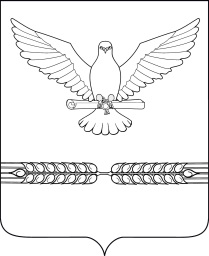 СОВЕТСТАРОЛЕУШКОВСКОГО СЕЛЬСКОГО ПОСЕЛЕНИЯПАВЛОВСКОГО РАЙОНАРЕШЕНИЕот  __________                                                                                        № _______ст-ца СтаролеушковскаяО внесении изменений в решение Совета Старолеушковского сельского поселения Павловского района от 16 декабря 2015 года № 17/64 «О бюджете Старолеушковского сельского поселения Павловского района	 на 2016 год»	Руководствуясь статьей 9 Бюджетного кодекса Российской Федерации, статьей 75 Устава Старолеушковского сельского поселения Павловского района, Совет Старолеушковского сельского поселения Павловского района,      р е ш и л: 1. Внести следующие изменения в решение Совета Старолеушковскогосельского поселения Павловского района от 16 декабря 2015 года № 17/64   «О бюджете Старолеушковского  сельского поселения Павловского района на 2016 год»:1.1. Статью 1 изложить в следующей редакции:«1. Утвердить основные характеристики бюджета Старолеушковского сельского поселения Павловского района (далее Старолеушковского сельское поселение) на 2016 год:1) общий объем доходов в сумме 24 153,2 тыс. рублей;2) общий объем расходов в сумме 25 270,8 тыс. рублей;3) верхний предел муниципального внутреннего долга Старолеушковского сельского поселения на 1 января 2017 года в сумме 0 тыс. рублей, в том числе верхний предел долга по муниципальным гарантиям Старолеушковского сельского поселения в сумме 0 тыс. рублей;	1.2. Приложение №6 «Распределение расходов бюджета Старолеушковского сельского поселения Павловского района по разделам и подразделам классификации расходов бюджетов на 2016 год» изложить в новой редакции (приложение № 1).1.3. Приложение №7 «Ведомственная структура расходов бюджета Старолеушковского сельского поселения Павловского района на 2016 год» изложить в новой редакции (приложение № 2).1.4. Приложение №10 «Перечень ведомственных  целевых программ, предусмотренных к финансированию из бюджета Старолеушковского сельского поселения Павловского района в 2016 году» изложить в новой редакции (приложение №3).2. Поручить администрации Старолеушковского сельского поселения Павловского района (Марченко) опубликовать (разместить) настоящее решение на официальном сайте Старолеушковского сельского поселения Павловского района (www.staroleushk.ru). 3. Контроль за выполнением настоящего решения возложить на постоянную комиссию Совета Старолеушковского сельского поселения Павловского района по финансам, бюджету, банкам, налогам и инвестиционной политике (Рыженков).4. Решение вступает в силу со дня его официального обнародования.ГлаваСтаролеушковскогосельскогопоселения Павловского района					           В.В. Марченко	ПРИЛОЖЕНИЕ №1                       к решению Совета Старолеушковского                                                                       сельского поселения Павловского района  от __________ № ______                                                                 Приложение № 6решению Совета Старолеушковского                                                                   сельского поселения Павловского района от 16 декабря 2015г № 17/64	Распределение расходов бюджета Старолеушковского сельского поселения Павловского района по разделам и подразделам классификации расходов бюджетов на 2016 годПРИЛОЖЕНИЕ 3                       к решению Совета Старолеушковского                                                                       сельского поселения Павловского района  от __________ № ______                                                                 Приложение № 10решению Совета Старолеушковского                                                                   сельского поселения Павловского района от 16 декабря 2015г № 17/64Перечень ведомственных  целевых программ, предусмотренных к финансированию из бюджета Старолеушковского сельского поселения Павловского района в 2016 году                                 (тыс.руб)						ПРИЛОЖЕНИЕ №2                                                                                                                                  к решению Совета Старолеушковского  сельского поселения Павловского района  от __________ № ______   Приложение № 7решению Совета Старолеушковского сельского поселения Павловского района от 16 декабря 2015г № 17/64Ведомственная структура расходов бюджета Старолеушковского сельского поселения Павловского района на 2016 год                                                   (тыс.рублей)Глава Старолеушковского сельскогопоселения Павловского района				                                                                                  	В.В. Марченко№ п/пНаименованиеРзПРУтвержденоИзменения +/-Утверждено с изменениями Всего расходов25 270,825 270,8         в том числе:1.Общегосударственные вопросы01007 125,8-75,07 050,8Функционирование высшего должностного лица субъекта Российской Федерации и муниципального образования0102672,2672,2Функционирование Правительства Российской Федерации, высших органов исполнительной власти субъектов Российской Федерации, местных администраций01045 842,75 842,7Обеспечение деятельности финансовых, налоговых и таможенных органов и органов финансового (финансового – бюджетного) надзора010680,080,0Резервные фонды011110,010,0Другие общегосударственные вопросы 0113520,9-75,0445,9  2.Национальная оборона 0200190,4190,4Мобилизационная и вневойсковая подготовка0203190,4190,43.Национальная безопасность и правоохранительная деятельность030034,534,5Защита населения и территории от чрезвычайных ситуаций природного и техногенного характера, гражданская оборона030934,534,5Другие вопросы в области национальной безопасности и правоохранительной деятельности0314004.Национальная экономика04006 985,06 985,0Дорожное хозяйство (дорожные фонды)04096 973,76 973,7Другие вопросы в области национальной экономики041211,311,35.Жилищно-коммунальное хозяйство0500974,4+125,01 099,4Коммунальное хозяйство050200Благоустройство 0503974,4+125,01 099,46.Образование 0700225,0225,0Молодежная политика и оздоровление детей 0707225,0225,07.Культура, кинематография 08009 436,89 436,8Культура08019 436,89 436,88.Социальная политика1000274,0-50,0224,0Пенсионное обеспечение1001200,0200,0Социальное обеспечение населения100374,0-50,024,09.Физическая культура и спорт110000Физическая культура11010010.Обслуживание государственного и муниципального долга130024,924,9Обслуживание государственного внутреннего и муниципального долга130124,924,9КодНаименование программыСумма12355 0 01 10070Ведомственная целевая программа Старолеушковского сельского поселения «Подготовка и проведение на территории Старолеушковского сельского поселения мероприятий, посвященным юбилейным и праздничным датам» на 2016 год.10,056 0 01 10070Ведомственная целевая программа  Старолеушковского сельского поселения Павловского района «Поддержки и развития территориального общественного самоуправления в Старолеушковском  сельском поселении на 2016 год».98,458 0 01 10070Ведомственная   целевой программы«Комплексные меры противодействия злоупотреблению наркотиками и их незаконному обороту в Старолеушковском сельском поселении на 2016 год.15,057 0 01 10070Об утверждении ведомственной целевой программы «Информирование населения о деятельности органов местного самоуправления  муниципального  образования Старолеушковское сельское  поселение Павловского района на 2016 год»50,060 0 01 10070Ведомственная целевая программа «Информатизация администрации Старолеушковского сельского поселения Павловского района на 2016 год».150,062 0 01 10070Ведомственная целевая программа «Пожарная безопасность администрации и учреждений культуры Старолеушковского сельского поселения Павловского района» на 2016 год10,068 0 01 10070Ведомственная целевая программа Старолеушковского сельского поселения Павловского района «Поддержка социально ориентированных некоммерческих организаций»24,070 0 01 10070Ведомственная целевая программа «Молодежь Старолеушковского сельского поселения Павловского района» на 2016 год Старолеушковского сельском поселении Павловского района.25,081 0 01 10070Ведомственная целевая программа «Развитие и муниципальная поддержка субъектов малого и среднего предпринимательства  на территории Старолеушковского  сельского поселения Павловского района  на 2016 год"5,088 0 01 10070Ведомственная целевая программа Старолеушковского сельского поселения Павловского района «Безопасность дорожного движения» на 2016 год.300,090 0 01 10070Ведомственная  целевая программа «Кадровое обеспечение сферы культуры и искусства в     Старолеушковском сельском поселении Павловского района» на 2016 год151,8ВСЕГО839,2НаименованиеВедомствоРзПРЦСРВРУтвержденоИзменения +/-Утверждено с изменениями Администрация Старолеушковского сельского поселения 99225 270,825 270,8Общегосударственные вопросы992017 125,87 125,8Функционирование высшего должностного лица субъекта Российской Федерации и муниципального образования9920102672,2672,2Обеспечение деятельности высшего органа исполнительной власти Старолеушковского сельского поселения Павловского района 992010250 0 00 00000672,2672,2Высшее должностное лицо муниципального образования992010250 1 00 00000672,2672,2Расходы на обеспечение функций органов местного самоуправления992010250 1 00 00190672,2672,2Расходы на выплаты персоналу 
государственных (муниципальных) органов992010250 1 00 00190120672,2672,2Функционирование Правительства Российской Федерации, высших органов исполнительной власти субъектов Российской Федерации, местных администраций99201045 842,75 842,7Обеспечение деятельности администрации Старолеушковского сельского поселения Павловского района 992010451 0 00 000005 842,75 842,7Обеспечение функционирования администрации Старолеушковского сельского поселения Павловского района 992010451 1 00 000005 842,75 842,7Расходы на обеспечение функций органов местного самоуправления992010451 1 00 001905 842,75 842,7Расходы на выплаты персоналу 
государственных (муниципальных) органов992010451 1 00 001901205 232,75 232,7Иные закупки товаров, работ и услуг для обеспечения муниципальных нужд992010451 1 00 00190 240485,2485,2Уплата налогов, сборов и иных платежей992010451 1 00 0019085070,070,0Административные комиссии992010451 2 00 000003,803,80Осуществление отдельных государственных полномочий по образованию и организации деятельности административных комиссий992010451 2 00 601903,803,80Иные закупки товаров, работ и услуг для обеспечения муниципальных нужд992010451 2 00 601902403,803,80Обеспечение деятельности финансовых, налоговых и таможенных органов и органов финансового (финансово-бюджетного) надзора992010680,080,0Обеспечение деятельности контрольно-счетной палаты992010668 0 00 0000080,080,0Контрольно-счетная палата992010668 1 00 0000080,080,0Расходы на обеспечение функций органов местного самоуправления992010668 1 00 0019080,080,0Иные межбюджетные трансферты992010668 1 00 0019054080,080,0Резервные фонды992011110,0010,00Обеспечение деятельности администрации Старолеушковского сельского поселения Павловского района992011151 0 00 0000010,0010,00Финансовое обеспечение непредвиденных расходов992011151 3 00 0000010,0010,00Формирование резервного фонда администрации Старолеушковского сельского поселения Павловского района992011151 3 01 0000010,0010,00Резервный фонд администрации Старолеушковского сельского поселения Павловского района992011151 3 01 2059010,0010,00Резервные средства992011151 3 01 2059087010,0010,00Другие общегосударственные вопросы9920113520,9520,9Обеспечение деятельности администрации Старолеушковского сельского поселения Павловского района 992011351 0 00 0000047,547,5Обеспечение функционирования администрации Старолеушковского сельского поселения Павловского района 992011351 1 00 0000047,547,5Расходы на обеспечение функций органов местного самоуправления992011351 1 00 0019047,547,5Иные межбюджетные трансферты992011351 1 00 0019054047,547,5Реализация муниципальных функций, связанных с муниципальным управлением992011351 4 00 0000050,050,0Обеспечение реализации мероприятий муниципального образования, связанных с муниципальным управлением992011351 4 00 0000050,050,0Мероприятия по уточнению книг похозяйственного учета992011351 4 00 1003050,050,0Иные закупки товаров, работ и услуг для обеспечения муниципальных нужд992011351 4 00 1003024050,050,0Управление имуществом Старолеушковского сельского поселения Павловского района 992011352 0 00 0000060,0-35,025,0Мероприятия в рамках управления имуществом Старолеушковского сельского поселения Павловского района992011352 1 00 0000060,0-35,025,0Расходы связанные с содержанием и управлением имуществом992011352 1 01 0000060,0-35,025,0Оценка недвижимости, признание прав и регулирование по государственной и муниципальной собственности992011352 1 01 1002060,0-35,025,0Иные закупки товаров, работ и услуг для обеспечения муниципальных нужд992011352 1 01 1002024060,0-35,025,0Ведомственная целевая программа Старолеушковского сельского поселения «Подготовка и проведение на территории Старолеушковского сельского поселения мероприятий, посвященным юбилейным и праздничным датам» на 2016 год992011355 0 00 0000050,0-40,010,0Организация проведения  мероприятий по празднованию государственных  праздников, памятных дат и исторических событий, юбилейных дат предприятий, организаций, граждан, внесших значимый вклад в развитие России, Кубани и Старолеушковского сельского поселения Павловского района992011355 0 01 0000050,0-40,010,0Реализация мероприятий ведомственной целевой программы992011355 0 01 10070 50,0-40,010,0Иные закупки товаров, работ и услуг  для муниципальных нужд992011355 0 01 1007024050,0-40,00,0Ведомственная целевая программа  Старолеушковского сельского поселения Павловского района «Поддержки и развития территориального общественного самоуправления в Старолеушковском  сельском поселении на 2016 год»992011356 0 00 0000098,498,4Поддержка органов территориального общественного самоуправления992011356 0 01 00000            98,498,4Реализация мероприятий ведомственной целевой программы992011356 0 01 1007098,498,4Иные закупки товаров, работ и услуг  для муниципальных нужд992011356 0 01 1007024098,498,4«Информирование населения о деятельности органов местного самоуправления  муниципального  образования Старолеушковское сельское  поселение Павловского района на 2016 год»992011357 0 00 0000050,050,0Мероприятия в рамках реализации мероприятий ведомственной целевой программы992 0113 57 0 01 0000050,0                  50,0Реализация мероприятий ведомственной целевой программы 99201 1357 0 01 1007050,050,0Иные закупки товаров, работ и услуг для обеспечения муниципальных нужд992 011357 0 01 1007024050,050,0Ведомственная   целевой программы«Комплексные меры противодействия злоупотреблению наркотиками и их незаконному обороту в Старолеушковском сельском поселении на 2016 год99201 1358 0 00 0000015,015,0Мероприятия в рамках реализации мероприятий ведомственной целевой программы99201 1358 0 01 0000015,015,0Реализация мероприятий ведомственной целевой программы99201 1358 0 01 1007015,015,0Иные закупки товаров, работ и услуг для обеспечения муниципальных нужд99201 1358 0 01 1007024015,015,0Ведомственная целевая программа «Информатизация администрации Старолеушковского сельского поселения Павловского района на 2015 год»99201 1360 0 00 00000150,0150,0Мероприятия в рамках реализации мероприятий ведомственной целевой программы99201 1360 0 01 00000150,0150,0Реализация мероприятий ведомственной целевой программы 99201 1360 0 01 10070150,0150,0Иные закупки товаров,  работ и услуг для муниципальных нужд99201 1360 0 01 10070240150,0150,0Национальная оборона99202190,40190,40Мобилизационная и вневойсковая подготовка 9920203190,40190,40Руководство и управление  в  сфере  установленных функций992020359 0 00 00000190,40190,40Содержание первичного воинского учета на территориях, где отсутствуют военные комиссариаты 992020359 1 00 00000190,40190,40Осуществление первичного воинского учета на территориях, где отсутствуют военные комиссариаты 992020359 1 00 51180190,40190,40Расходы на выплаты персоналу 
государственных (муниципальных) органов992020359 1 00 51180120190,40190,40Национальная безопасность и правоохранительная деятельность9920334,534,5Защита населения и территории от чрезвычайных ситуаций природного и техногенного характера, гражданская оборона992030934,534,5Обеспечение безопасности населения992030962 0 00 0000010,010,0Мероприятия по предупреждению и ликвидации последствий чрезвычайных ситуаций и стихийных бедствий992030962 1 00 0000010,010,0Участие в предупреждении и ликвидации последствий чрезвычайных ситуаций 9920309621 01 0101010,010,0Предупреждение и ликвидация последствий чрезвычайных ситуаций и стихийных бедствий природного и техногенного характера9920309621 01 01010 10,010,0Иные закупки товаров, работ и услуг для обеспечения муниципальных нужд992030962 1 01 0101024010,010,0Ведомственная целевая программа «Пожарная безопасность администрации и учреждений культуры Старолеушковского сельского поселения Павловского района» на 2016 год992030962 0 00 000010,010,0Обеспечение первичных мер пожарной безопасности 992030962 0 01 0000010,010,0Реализация мероприятий ведомственной целевой программы992030962 0 01 1007010,010,0Иные закупки товаров, работ и услуг для обеспечения муниципальных нужд992030962 0 01 1007024010,010,0Мероприятия по гражданской обороне992030962 3 00 0000014,514,5Подготовка населения и организаций к действиям в чрезвычайной ситуации в мирное и военное время992030962 3 01 0011014,514,5Иные закупки товаров, работ и услуг для муниципальных нужд992030962 3 01 0011024014,514,5Национальная экономика992046 985,06 985,0Дорожное хозяйство (дорожные фонды)99204096 973,76 973,7Поддержка дорожного хозяйства992040953 0 00 000006 673,76 673,7Дорожное хозяйство (дорожные фонды)992040953 1 00 000006 673,76 673,7Мероприятия в части проектирования, строительства, реконструкции, капитального ремонта и содержания дорожной сети 992040953 1 01 000006 673,76 673,7Строительство, реконструкция, капитальный ремонт, ремонт и содержание автомобильных дорог общего пользования местного значения Старолеушковского сельского поселения Павловского района992040953 1 01 100806 673,76 673,7Иные закупки товаров, работ и услуг для обеспечения муниципальных нужд992040953 1 01 100802406 673,76 673,7Ведомственная целевая программа Старолеушковского сельского поселения «Безопасность дорожного движения 2016»992040988 0 00 00000300,0300,0Повышение безопасности дорожного движения в Старолеушковском сельском поселении Павловского района992040988 0 01 00000300,0300,0Реализация мероприятий ведомственной целевой программы992040988 0 01 10070 300,0300,0Иные закупки товаров, работ и услуг для обеспечения муниципальных нужд992040988 0 01 10070240300,0300,0Другие вопросы в области национальной экономики992041211,311,3Экономическое развитие и инновационная экономика992041261 0 00 000006,36,3Реализация муниципальных функций в области национальной экономики992041261 1 01 100006,36,3Мероприятия в области строительства, архитектуры и градостроительства992041261 1 01 101406,36,3Иные закупки товаров, работ и услуг для муниципальных нужд992041261 1 01 101402406,36,3Ведомственная целевая программа «Развитие и муниципальная поддержка субъектов малого и среднего предпринимательства  на территории Старолеушковского  сельского поселения Павловского района  на 2016 год"992041281 0 01 100705,05,0Реализация мероприятий ведомственной целевой программы 992041281 0 01 100705,05,0Иные закупки товаров, работ и услуг для муниципальных нужд992041281 0 01 100702405,05,0Жилищно-коммунальное хозяйство99205974,4+125,01 099,4Благоустройство9920503974,4+125,01 099,4Благоустройство территории Старолеушковского сельского поселения Павловского района992050367 0 00 00000400,0400,0Уличное освещение992050367 1 00 00000400,0400,0Организация освещения улиц на территории Старолеушковского сельского поселения Павловского района992050367 1 01 00000400,0400,0Строительство, реконструкция, капитальный, ремонт и содержание уличного освещения Старолеушковского сельского поселения Павловского района992050367 1 01 10170400,0400,0Иные закупки товаров, работ и услуг для обеспечения муниципальных нужд992050367 1 01 10170240400,0400,0Благоустройство и озеленение992050367 2 00 00000200,050,0250,0Озеленение и благоустройство территории сельского поселения992050367 2 01 00000200,050,0250,0Организация благоустройства и озеленения территории поселения992050367 2 01 10180200,050,0250,0Иные закупки товаров, работ и услуг для обеспечения муниципальных нужд992050367 2 01 10180240200,050,0250,0Организация и содержание мест захоронения992050367 3 00 00000174,640,0214,6Благоустройство и содержание мест захоронения992050367 3 01 00000174,640,0214,6Содержание мест захоронения992050367 3 01 10190174,640,0214,6Иные закупки товаров, работ и услуг для обеспечения муниципальных нужд992050367 3 01 10190240174,640,0214,6Прочие мероприятия по благоустройству территории Старолеушковского сельского поселения Павловского района 992050367 4 00 00000274,835,0309,8Повышение уровня благоустройства населенных пунктов Старолеушковского сельского поселения Павловского района992050367 4 01 00000274,8        35,0309,8Организация сбора и вывоза бытовых отходов и мусора992050367 4 01 10200274,835,0309,8Иные закупки товаров, работ и услуг для обеспечения муниципальных нужд992050367 4 01 10200240274,835,0309,8Организация обустройства мест массового отдыха населения992050367 4 01 1021000Иные закупки товаров, работ и услуг для обеспечения муниципальных нужд992050367 4 01 1021024000Образование99207225,0225,0Молодежная политика и оздоровление детей9920707225,0225,0Мероприятия по развитию и оздоровлению молодежи в Старолеушковском сельском поселении Павловского района992070770 0 00 00000225,0225,0Развитие молодежной политики в сельском поселении 992070770 1 00 00000200,0200,0Организационно-воспитательная работа с молодежью992070770 0 11 00300200,0200,0Иные закупки товаров, работ и услуг для муниципальных нужд992070770 0 11 00300240200,0200,0Ведомственная целевая программа «Молодежь» Старолеушковского сельского поселения Павловского района992070770 0 01 0000025,025,0Организационное обеспечение реализации молодёжной  политики, формирование ценностей здорового образа жизни, создание условий для воспитания, развития и занятости молодёжи992070770 0 01 1007025,025,0Реализация мероприятий ведомственной целевой программы992070770 0 01 1007025,025,0Иные закупки товаров, работ и услуг для муниципальных нужд992070770 0 01 1007024025,025,0Культура, кинематография992089 436,89 436,8Культура99208019 436,89 436,8Культура Старолеушковского сельского поселения Павловского района992080160 0 00 000005 100,05 100,0Дворцы и дома культуры, другие учреждения культуры и средств массовой информации992080160 1 00 000005 100,05 100,0Содержание, организация и поддержка муниципальных учреждений культуры Старолеушковского сельского поселения Павловского района992080160 1 01 000005 100,0            5 100,0Расходы на обеспечение деятельности (оказание услуг) муниципальных учреждений992080160 1 01 005905 100,05 100,0Субсидии бюджетным учреждениям 992080160 1 01 005906105 100,05 100,0Реализация мероприятий ведомственной целевой программы992080160 1 01 60 1202 449,22 449,2Предоставление субсидий органам местного самоуправления в целях поэтапного повышения уровня средней заработной платы работников муниципальных учреждений отрасли культуры, искусства и кинематографии до средней заработной платы по Краснодарскому краю» в 2016 году992080160 1 01 60 1202 449,22 449,2Субсидии бюджетным учреждениям на финансовое обеспечение муниципального задания на оказание муниципальных услуг (выполнение работ)992080160 1 01 60 1206102 449,22 449,2Библиотеки992080160 3 00 000001 737,51 737,5Содержание, организация и поддержка 992080160 3 01 000001 737,51 737,5Расходы на обеспечение деятельности (оказание услуг) муниципальных учреждений992080160 3 01 005901 200,01 200,0Субсидии бюджетным учреждениям 992080160 3 01 005906101 200,01 200,0Реализация мероприятий ведомственной целевой программы992080160 3 01 60120435,8435,8Предоставление субсидий органам местного самоуправления в целях поэтапного повышения уровня средней заработной платы работников муниципальных учреждений отрасли культуры, искусства и кинематографии до средней заработной платы по Краснодарскому краю» в 2016 году992080160 3 01 60 120435,8435,8Субсидии бюджетным учреждениям на финансовое обеспечение муниципального задания на оказание муниципальных услуг (выполнение работ)992080160 3 01 60 120435,8435,8Сохранение, использование и популяризация объектов культурного наследия992080160 4 00 00000100,0100,0Реализация мероприятий в области сохранения, использования, популяризации и охраны объектов культурного наследия992080160 4  0100000100,0100,0Содержание (памятников истории и культуры), находящихся в собственности поселения992080160 4 01 10220100,0100,0Иные закупки товаров, работ и услуг для обеспечения муниципальных нужд992080160 4 01 10220240100,0100,0Ведомственная  целевая программа «Кадровое обеспечение сферы культуры и искусства в     Старолеушковском сельском поселении Павловского района» на 2016 год9920801151,8151,8Реализация мероприятий ведомственной целевой программы9920801151,8151,8Субсидии бюджетным учреждениям на финансовое обеспечение муниципального задания на оказание муниципальных услуг (выполнение работ)9920801151,8                151,8Социальная политика99210274,0274,0Пенсионное обеспечение9921001200,0200,0 Социальная поддержка граждан 992100164 0 00 00000             200,0                200,0Развитие мер социальной поддержки отдельных категорий граждан992100164 1 00 00000200,0200,0Меры по поддержке лиц, замещавших муниципальные должности муниципальной службы Старолеушковского сельского поселения Павловского района992100164 1 01 00000200,0200,0Выплаты дополнительного материального обеспечения, доплат к пенсиям пособий компенсаций 992100164 1 01 10230200,0200,0Публичные нормативные социальные выплаты гражданам992100164 1 01 10230 310200,0200,0Социальное обеспечение населения992100374,074,0Ведомственная целевая программа Старолеушковского сельского поселения Павловского района «Поддержка социально ориентированных некоммерческих организаций»992100368 0 00 1007024,024,0Реализация мероприятий ведомственной целевой программы992100368 0 00 1007024,024,0Субсидии некоммерческим организациям (за исключением государственных муниципальных учреждений)9921003680 01 1007063024,024,0 Ведомственная целевая программа социальной поддержки граждан,  оказавшихся в трудной жизненной ситуации, и нуждающихся в социальной защите на территории Старолеушковского сельского поселения на 2016 год992100369 0 01 00000               50,0-50,00Выплата гражданам единовременной материальной помощи992100369 0 01 1007050,0-50,00Реализация мероприятий ведомственной целевой программы 992100369 0 01 1007050,0-50,00Публичные нормативные социальные выплаты гражданам992100369 0 01 1007031050,0-50,00Физическая культура и спорт9921100Физическая культура992110100Ведомственная целевая программа «Развитие массовой физической культуры и спорта в Старолеушковском сельском поселении Павловского района в 2016 году»992110171 0 00 000000                       0Физическое воспитание и физическое развитие граждан посредством организации и проведения (участия) физкультурных мероприятий и массовых спортивных мероприятий992110171 0 01 0000000Реализация мероприятий ведомственной целевой программы992110171 0 01 1007000Иные закупки товаров, работ и услуг для муниципальных нужд992110171 0 01 1007000Обслуживание государственного и муниципального долга9921324,924,9Обслуживание государственного внутреннего и муниципального долга992130124,924,9Управление муниципальными финансами992130175 00 0000024,924,9Управление муниципальным долгом и муниципальными финансовыми активами Старолеушковского сельского поселения Павловского района992130175 2 00 10150            24,924,9Процентные платежи по муниципальному долгу Старолеушковского сельского поселения Павловского района992130175 2 00 1015073024,924,9